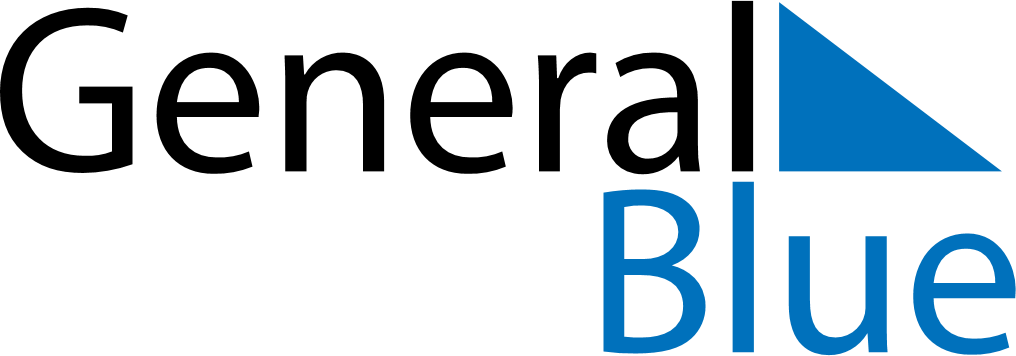 December 2024December 2024December 2024December 2024December 2024December 2024United Arab EmiratesUnited Arab EmiratesUnited Arab EmiratesUnited Arab EmiratesUnited Arab EmiratesUnited Arab EmiratesMondayTuesdayWednesdayThursdayFridaySaturdaySunday12345678National Day910111213141516171819202122232425262728293031NOTES